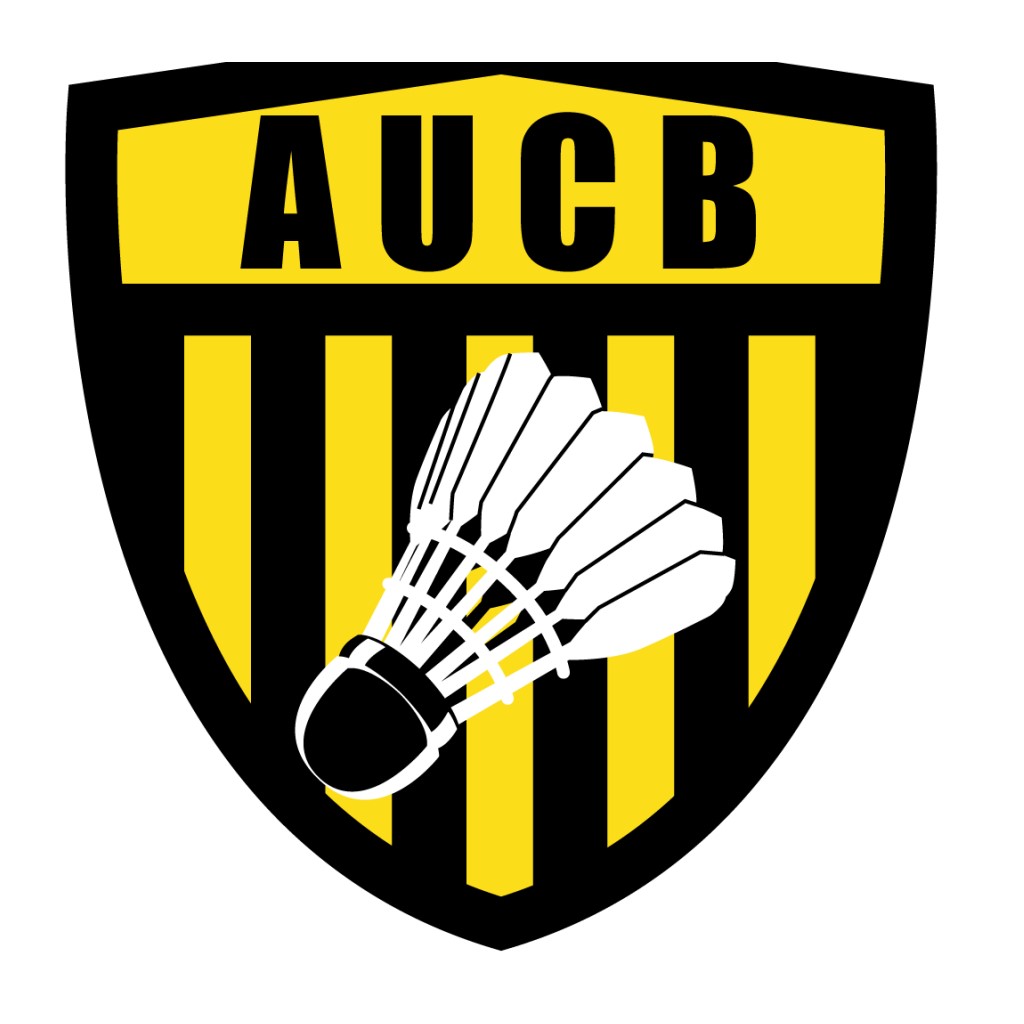 Dispositif Jeunes 2022-2023Demande de compte badiste pour l’inscription d’un joueur mineur en compétition adulte Saison 2022‐2023Je soussigné, …………………………………………………………,  père/mère de l’enfant ………………………………………………...  email: ………………………………………… téléphone: ………………………………….. demande un compte badiste pour l’inscription de mon enfant en compétition adulte. J’ai bien pris connaissance du règlement ci­dessous: Je suis responsable de l’inscription de mon enfant sur badiste ou l’inscription se fait sous ma responsabilité. Je m’assure que le tournoi adulte auquel j’inscris mon enfant accepte les jeunes et sous quelles conditions (cf règlement particulier du tournoi) Je m’assure que l’inscription se fait après consultation et accord des entraineurs sur la participation à ce tournoi. J'inscris mon enfant avant la date de fin d’inscription du club  Je m’assure que mon enfant sera accompagné par un adulte responsable le jour de la compétition et que cet adulte sera présent dans le gymnase où jouera mon enfant tout au long de la compétition. Je prends l’engagement de respecter chacune des règles établies. En cas d’infraction mon compte badiste sera désactivé. Fait à …………………………..……………… , le ………………………  Signature du représentant légal du joueur 